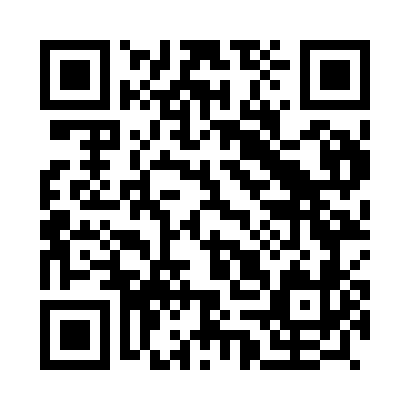 Prayer times for Vencemal, PortugalMon 1 Apr 2024 - Tue 30 Apr 2024High Latitude Method: Angle Based RulePrayer Calculation Method: Muslim World LeagueAsar Calculation Method: HanafiPrayer times provided by https://www.salahtimes.comDateDayFajrSunriseDhuhrAsrMaghribIsha1Mon5:407:161:386:088:009:302Tue5:387:151:386:088:019:323Wed5:367:131:376:098:029:334Thu5:347:111:376:108:039:345Fri5:337:101:376:118:049:366Sat5:317:081:366:118:069:377Sun5:297:061:366:128:079:398Mon5:277:051:366:138:089:409Tue5:257:031:366:138:099:4110Wed5:237:011:356:148:109:4311Thu5:217:001:356:158:119:4412Fri5:196:581:356:168:129:4613Sat5:176:561:356:168:139:4714Sun5:156:551:346:178:149:4915Mon5:136:531:346:188:169:5016Tue5:116:521:346:188:179:5117Wed5:096:501:346:198:189:5318Thu5:076:491:336:208:199:5419Fri5:056:471:336:208:209:5620Sat5:036:451:336:218:219:5721Sun5:016:441:336:228:229:5922Mon4:596:421:336:228:2310:0123Tue4:576:411:326:238:2410:0224Wed4:556:401:326:248:2510:0425Thu4:536:381:326:248:2710:0526Fri4:516:371:326:258:2810:0727Sat4:496:351:326:268:2910:0828Sun4:476:341:326:268:3010:1029Mon4:456:331:316:278:3110:1130Tue4:436:311:316:288:3210:13